Дидактические игры для детей 2 — 3 лет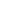 По сути, все игры, в которые играет ребенок в раннем детстве, чему-то его обучают. Но дидактические игры отличаются от других видов игровой деятельности тем, что инициируются не сами детьми, взрослым, с четко определенной целью – получить новые знания или закрепить ранее полученные.ВАЖНО: Дидактические игры еще называют играми-занятиями, они требуют от малыша активных усилий. Продолжительность такой игры у ребенка 2 — 3 лет должна составлять 5 – 10 минут, не более.У ребенка в раннем возрасте в процессе дидактической игры формируется представление о:свойствах предмета (форме, цвете, размере)количестве предметовравенстве и отличииокружающем миресебе самом и своем собственном телеС малышом 2 — 3 лет можно поиграть в предметные, настольно-печатные или словесные обучающие игры.     Предметная игра, обучающая цветам «По домам».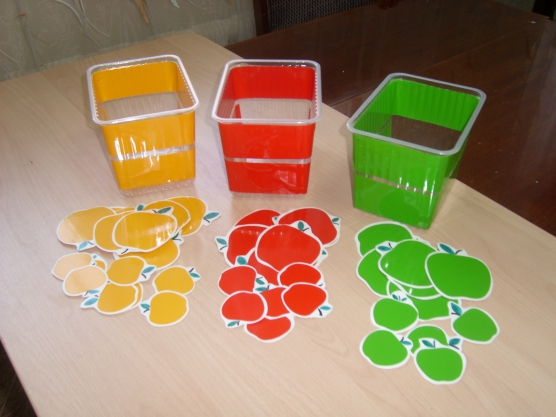 Предметная игра, обучающая цветам «По домам».Нужно: Три ящика или коробки, обклеенные цветной бумагой желтого, синего и красного цветов, фигурки животных, птиц, человечков, вырезанные из бумаги желтого, синего и красного цветов.
Ход игры: Перед малышом выставляют цветные коробочки. Фигурки из цветной бумаги перемешивают, выкладывают перед ребенком, просят его определить фигурку в ее «домик» такого же цвета, как она сама. Просят ребенка озвучить название цвета. Позже можно добавлять в игру новые цветаПредметная игра, обучающая животным «Кто что ест».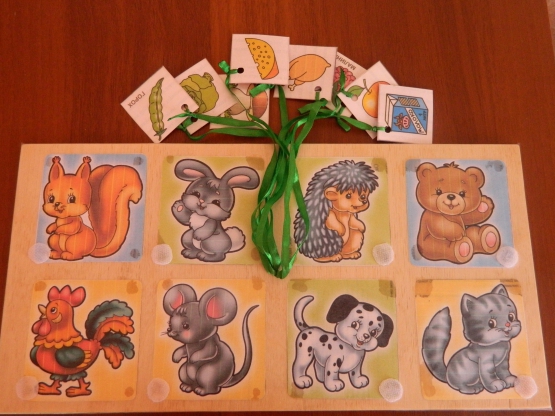 Предметная игра, обучающая животным «Кто что ест».Нужно: Лото с животными и их пищей.
Ход игры: Ребенку дают карточки с изображением диких и домашних животных, а также их пищей, и предлагают накормить каждого из них тем, что он любит больше всего. Например: мышка – сыр, курочка – зернышки, кошечка – сметана, прочее       Настольно-печатная дидактическая игра «Лишний предмет».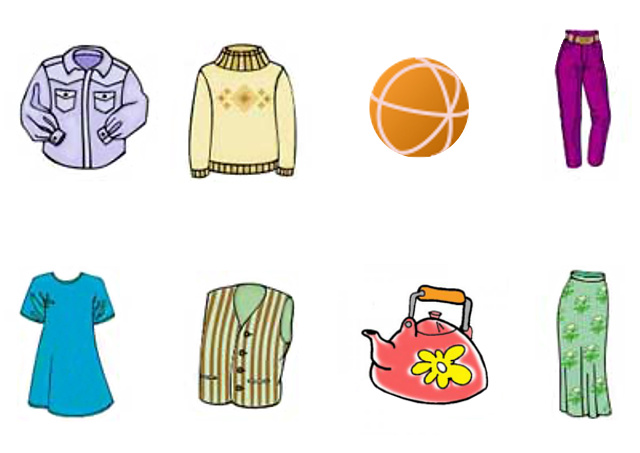 Настольно-печатная дидактическая игра «Лишний предмет».Нужно: Обучающие карточки или книги.
Ход игры: Малышу показывают картинки, на которых изображено от 3 до 5 предметов. Один из них по свойствам и характеристикам является лишним. Ребенок должен указать на него попытаться объяснить свой выбор.Настольно-печатная дидактическая игра «Найди пару».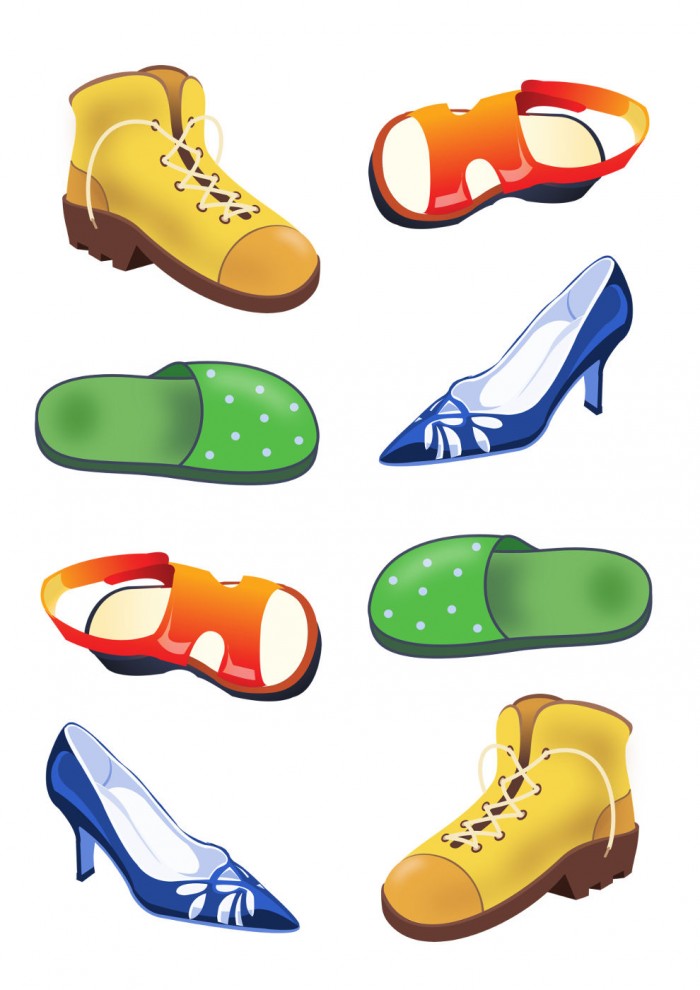 Настольно-печатная дидактическая игра «Найди пару».Нужно: Обучающие карточки или книги.
Ход игры: Ребенку показывают картинки с изображением парных предметов вразброс. Малыш должен соединить пары.Словесная игра «Говорят животные».
Ход игры: Взрослый называет животное и просит малыша озвучить его. Потом они меняются ролями: взрослый воспроизводит голос животного и просит кроху назвать, кто же это говорит.                                    Словесная игра «Отгадайка».
Ход игры: Взрослый называет свойства или предназначение предмета, а малыш должен назвать его. Например: «Он круглый, нужен, когда идет дождь» — «Зонт», «Они прямоугольные, их мы открываем, когда заходим в дом» — «Двери».Настольные игры для маленьких детейРодителям очень повезло — выбор настольных игр для детей раннего возраста сегодня велик. Это:КарточкиПазлы. Они должны быть крупными и состоять из 2 — 5 элементовОчень хорошие для малышей мягкие пазлы, пазлы из плотного картона, пазлы на магнитах.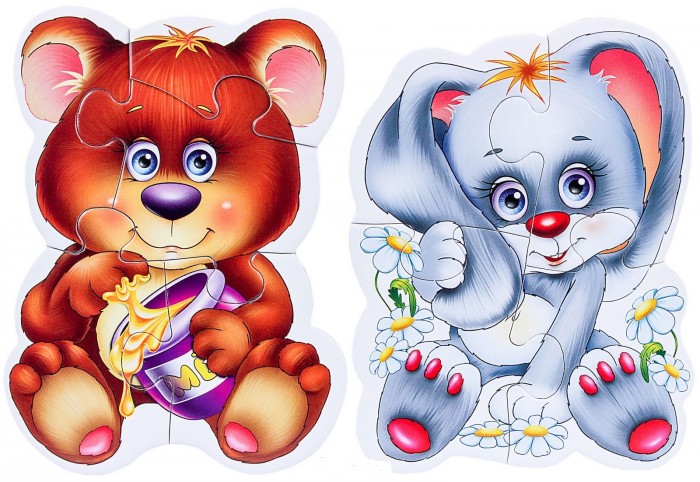 Мягкие пазлы.Мозаики и соты. Так как эти игрушки содержат мелкие элементы, с детьми в раннем возрасте во время игры с ними обязательно должен присутствовать взрослый.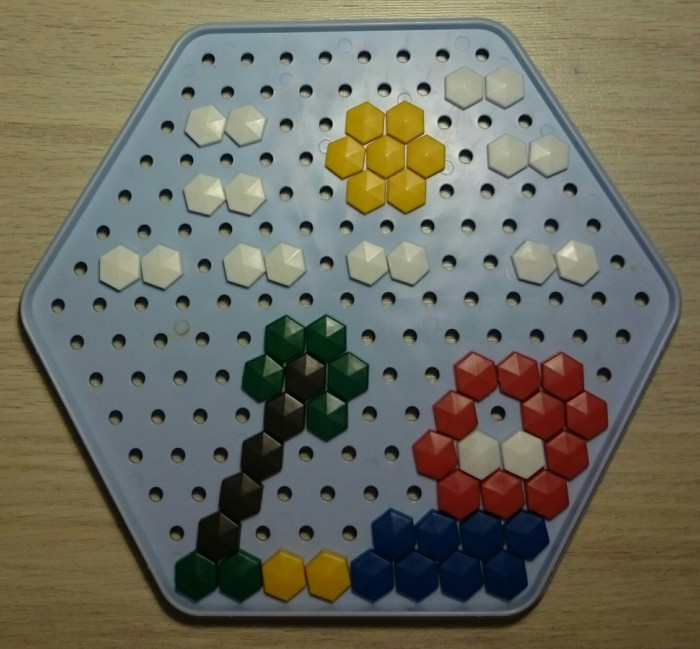 Соты.Лото. Это могут быть игры на темы: «Кто чья мама», «Кто где живет», «Фрукты и овощи», «Транспорт», «Времена года», прочее.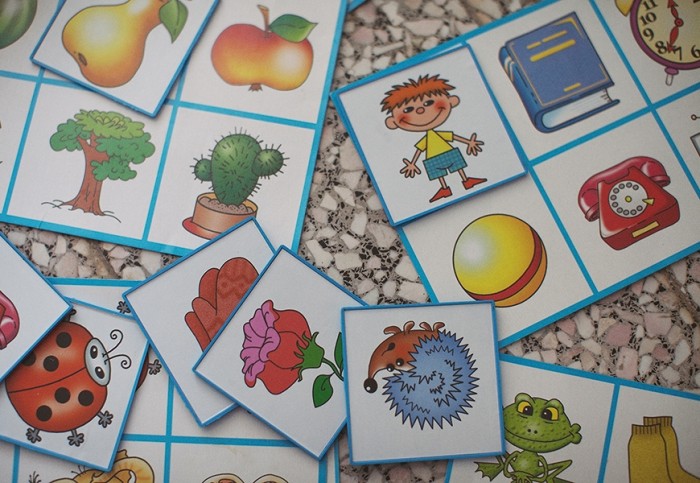 Лото.Домино. В такую игру можно играть всей семьей.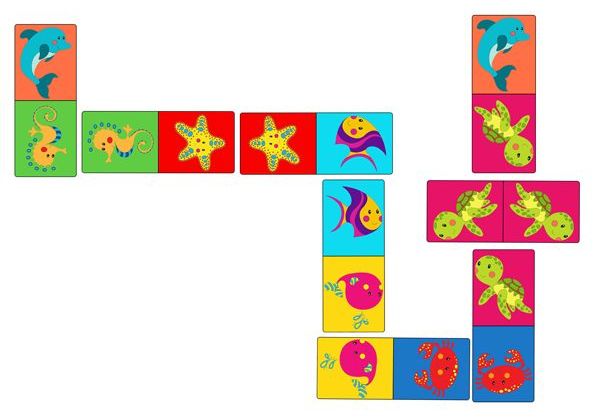 Домино.Прочее. К этой категории можно отнести деревянные игрушки-вкладыши, лабиринты, различные головоломки для малышей.Деревянные лабиринты.Также, можно сделать ребенку настольную игру собственными руками.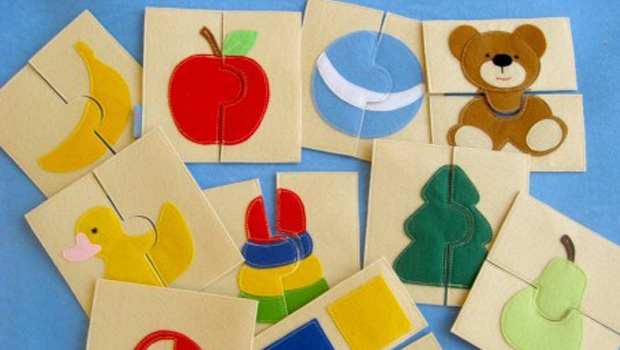 Пазлы для детей 2-3 лет своими руками.